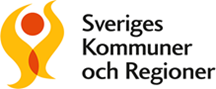 Revisionsberättelse förvaltad stiftelseMall: Revisionsberättelse för av kommunen förvaltade stiftelser med kommentarer (2022)att upprättas av kommunens revisorer, utsedda av den kommun som förvaltar stiftelserna  
Svart text = text i grundförslaget
Blå text = alternativa/kompletterande formuleringar
Fetad (bold) text = kommentarerAtt hållas tillgänglig för envar 
 			Till fullmäktige 					 Revisionsberättelse för Stiftelsen XXX år 20ZZ, av kommunen förvaltad stiftelse Kommunens revisorer har av fullmäktige tilldelats uppdraget att granska stiftelser som kommunen förvaltar, även kallade donationsstiftelser. Vi har granskat Stiftelsen XXX:s räkenskaper, årsbokslut/sammanställning och förvaltning för år 20ZZ. Vi har granskat om räkenskaperna är rättvisande, om
förvaltaren sköter stiftelsen i enlighet med dess stadgar och om den interna kontrollen är tillräcklig.I granskningen har vi biträtts av sakkunniga …..Kommentar (till ovan): Denna förlaga utgår från att stiftelsens tillgångar understiger 1,5 miljoner kronor. Om stiftelsens tillgångar överstiger 1,5 miljoner är stiftelsen bokföringsskyldig och skall upprätta årsredovisning samt granskas av en auktoriserad eller godkänd revisor. Uppdraget delas då mellan kommunens revisorer och den auktoriserade eller godkända revisorn. Utformningen av revisionsberättelsen kan då även följa förlagan till revisionsberättelse för verksamhetsstiftelse.Granskningen har utförts enligt god revisionssed i kommunal verksamhet, med  den inriktning och omfattning som behövs för att ge rimlig grund för bedömning och prövning.Våra iakttagelser och synpunkter med anledning av granskningen …Vi åberopar bifogade redogörelse och rapporter…Kommentar (till ovan): Här kan revisorerna lämna eventuella synpunkter med anledning av granskningen.Revisorerna bedömer att räkenskaperna i allt väsentligt är rättvisande och att årsbokslutet/sammanställningen är upprättad enligt stiftelselagen.  Revisorerna bedömer att förvaltaren har skött stiftelsen i enlighet med dess stadga och att den interna kontrollen har varit tillräcklig.XX ort 20ZZ ZZ ZZUnderskrifterxx	xx	xx	xx	xx	xx
Bilagor: Eventuella redogörelser eller rapporter som revisorerna bedömer bidrar till förståelsen av revisionsberättelsen.